GNG1103 Final Design ReportAdding Sound to EquilibriumSubmitted byMAD. F5, TEAM 5Ethan Lee - 300026957Benjamin Morrison - 300025533Maria Cheinova - 300077373Connor Stonehouse - 300065975Long Kit Sau - 8231852Mahmud Hasan Manna - 8742881Due: April 15 2019University of OttawaAbstract 	The objective of being tasked with this design project was to improve Equilibrium [Fig.1] engineering art installation found in the STEM building at the University of Ottawa. The team was able to identify the modifications that could be performed by taking into considerations client needs and requirements. As a result, it was decided that a sound component should be added to enhance user interactivity with the art installation. Before a prototype could be built, the team had to decide which of the 18 conceptual design will be implemented and out of the 18 final three contenders were formulated. Through the use of metrics and a matrix, the most suitable concept was determined to be the Proximity Design. This design utilizes the pre-existing ultrasonic sensors from the Equilibrium art installation along with speakers placed along the railing of the stairs. The aim of the first two prototypes was to be physical and focused, while the third prototype was comprehensive and physical. The final solution had to meet all the design criteria and after taking client feedback into careful deliberation, it was decided the prototype 3 would be the final prototype, which was successfully displayed on the design day. In general, although the project was a success, there are various improvements which could be performed on the project. This could be in the form of replacing the ultrasonic sensor with infrared or using more ambient sounds rather than a flat tone or aesthetic improvements which could be done on the stairs. Table of ContentsAbstract	iTable of Contents	iiList of Figures	ivList of Tables	vi1	Introduction	72	Need Identification and Product Specification Process	83	Conceptual Designs	143.1	Team Brainstorming	143.2	Contending Designs	143.2.1	Proximity Design	153.2.2	Light Plane Design	153.2.3	Conductive Stair Design	163.3	Final Design	164	Project Plan, Execution, Tracking & Bill of Materials	195	Analysis:	215.1	Prototype 1 Testing	215.2	Prototype 2 Testing	225.3	Prototype 3 Testing	226	Prototyping Process	237	Final Solution	268	Conclusions and Recommendations for Future Work	279	Bibliography	28APPENDIX I:  User Manual	29APPENDIX II:  Design Files	31APPENDIX III:  Conceptual Designs	33List of FiguresFigure 1: Equilibrium Art Installation (Darche Laura, 2018)	7Figure 2: Stairs Painted Like Piano Keys (Chinadaily, 2015)	9Figure 3: Light plane sensors (A Mendoza, 2015)	9Figure 4: Stair Design	14Figure 5: Proximity Design	15Figure 6: Light Plane Design	15Figure 7: Light Plane Design	16Figure 8: Conductive Stair Design	16Figure 9: Gantt Chart	20Figure 10: Cardboard Stair Structure from and ultrasonic sensor testing from Prototype I	23Figure 11: One speaker from initial pair of speakers that was purchased	24Figure 12: Prototype II breadboard setup	24Figure 13: Second set of speakers and protoboard used for prototype III	25Figure 14: Prototype III	25Figure 15: Final Design Solution	26Figure 16: Exploded View of the Final Design	29Figure 17: Brainstorming Sketch 1	33Figure 18: Brainstorming Sketch 2	33Figure 19: Brainstorming Sketch 2	34Figure 20: Brainstorming Sketch 3	34Figure 21: Brainstorming Sketch 4	34Figure 22: Brainstorming Sketch 5	35Figure 23: Brainstorming Sketch 6	35Figure 24: Brainstorming Sketch 7	36Figure 25: Brainstorming Sketch 8	36Figure 26: Brainstorming Sketch 9	37Figure 27: Brainstorming Sketch 10	37Figure 28: Brainstorming Sketch 11	38Figure 29: Brainstorming Sketch 12	38Figure 30: Brainstorming Sketch 13	39Figure 31: Brainstorming Sketch 14	39Figure 32: Brainstorming Sketch 15	40Figure 33: Brainstorming Sketch 16	40Figure 34: Brainstorming Sketch 17	41Figure 35: Brainstorming Sketch 18	41List of TablesTable 1: Customer Needs and Interpretation	8Table 2: Microprocessor Benchmarking	10Table 3: Speaker Benchmarking	10Table 4: Design Criteria	11Table 5: Metrics and Constraints	12Table 6: Target Specifications	12Table 7: Matrix for Contending Design	16Table 8. Metric for Contending Design	18Table 9: Bill of Materials	19Table 10: Sensor 1 Test Results	21Table 11: Sensor 2 Test Results	21Table 12: Sensor 3 Test Results	21Table 13: Sensor 4 Test Results	21Table 14: Sensor 5 Test Results	22Table 15: Speaker Sensor Interactions at Different Frequencies*	22IntroductionThe goal of this design project was to improve the Equilibrium [Fig. 1] engineering art installation found in the STEM building at the University of Ottawa. Modifications were made in accordance with the opinions and wishes of the original designers of the installations. Equilibrium is a hanging sculpture hung above a set of stairs that is covered in LED light strips that light up when a person walks on certain steps on the stairs. The original installation, which was non-functional, was scarcely used and was relatively unknown to the majority of the student population. In order to improve on the installation and generate interest, the project “Adding Sound to Equilibrium” had to add a new interactive element to the original design, fix the problems found in the original design, as well as integrate its modifications seamlessly into the piece. The final product aimed to add an interactive sound element to Equilibrium in order to compliment the aesthetics of the original design, where different musical notes would be played at the same time different as lights being triggered on the sculpture. A notable aspect of this project came from the low-cost, and uncomplicated potential implementation.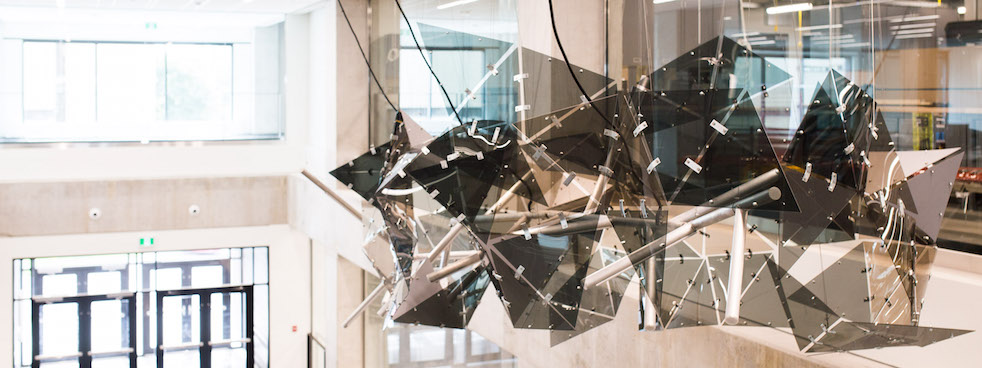 Need Identification and Product Specification Process To begin the design process, it was important to meet with the client to establish a set of client needs and wishes for the modifications that were to be performed on Equilibrium. The client, Marc Leblanc, primarily wished for a new interactive element to be added to the art installation to compliment to the existing design, among other needs outlined below in Table 1. Other important information which was gathered in the first client meeting were instructions to avoid modification to the original hanging sculpture, as well as learning that the original design planned to feature sound as in interactive element, which then served as the main focus for the project. Table 1: Customer Needs and InterpretationLegend: Interactive elements | Technical elements | Visual elementsWhen interpreting the needs of the client and determining their important, it was crucial for the team to empathize with the client, and fulfill the original vision of the project. For this reason, most needs were ranked highly if they focused on maintaining the integrity of the original design, with the exception of the interactive element which was an explicit ask of the client. The needs were also categorized into interactive components, technical elements and visual components. Taking inspiration from the original vision of Equilibrium it was decided a sound component would be added to improve the interactivity of the installation. It was also decided that as the original design uses an Arduino as a control unit, any modifications made should be Arduino compatible. The same the concept was applied to the sensors along the stairs as well, and it was decided that similar ultrasonic sensors must be used, if sensors are necessary in the design. 	To gain a better understanding of engineering art installations, and to be able to make more effective modifications to Equilibrium, benchmarking was performed on several other interactive sound, light and stair focused art installations. In addition, benchmarking was done comparing many potential components that could be used in prototypes and the final design. First, an interactive light installation was examined. Stairs similar to those in in figure 2, could be implemented through light plane sensors. These light planes would act as triggers, and when someone would step into the light it could trigger an event. These types of installations are very popular, and common. Examples of these stairs can be found at the Wencel Building in Boulder, Colorado, and Sydney Australia's Hopscotch staircase. The light sensors were considered, but ultimately not used as they were not used in the original design, and the hanging sculpture portion of Equilibrium already contained interactive lighting. 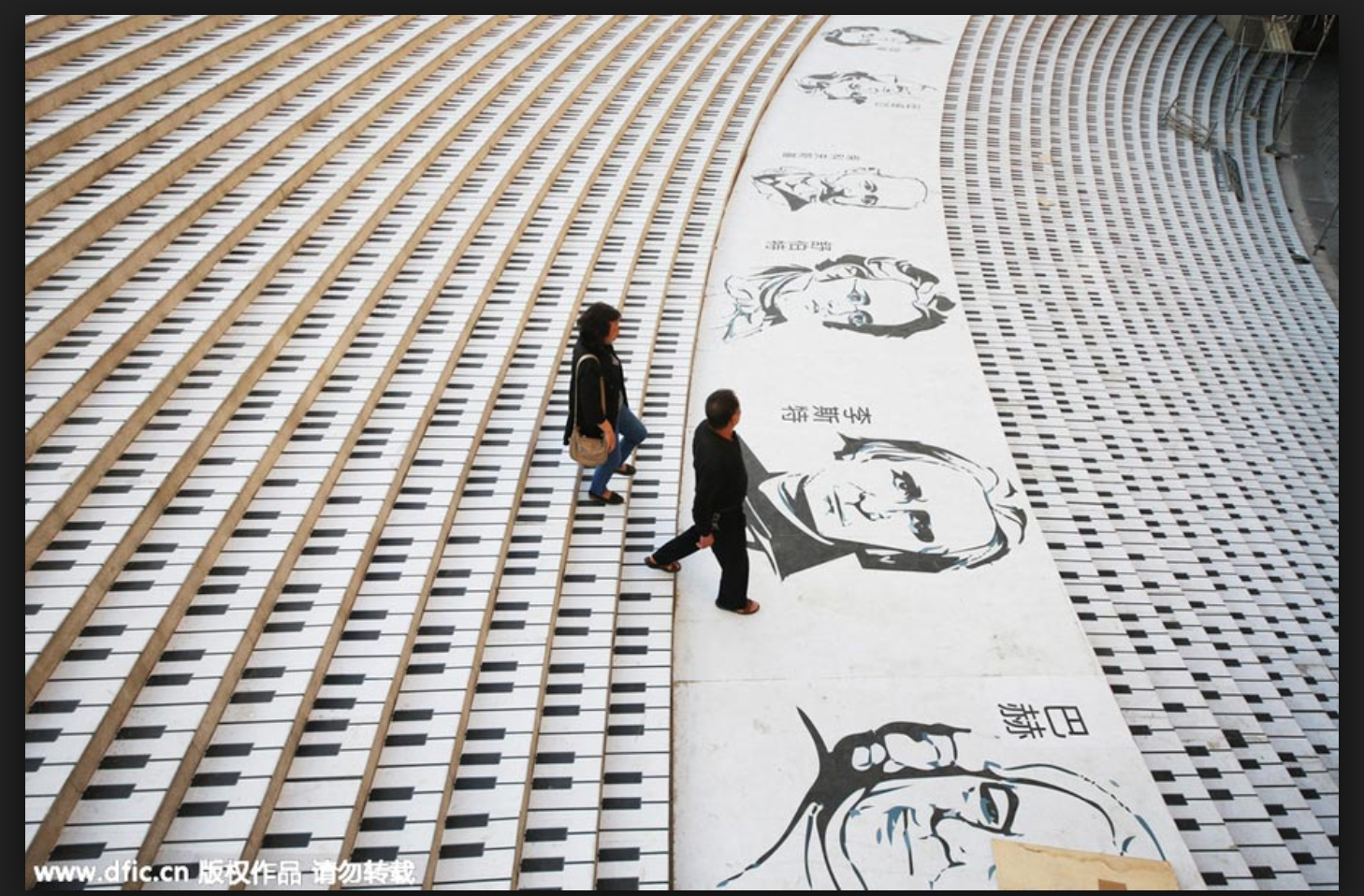 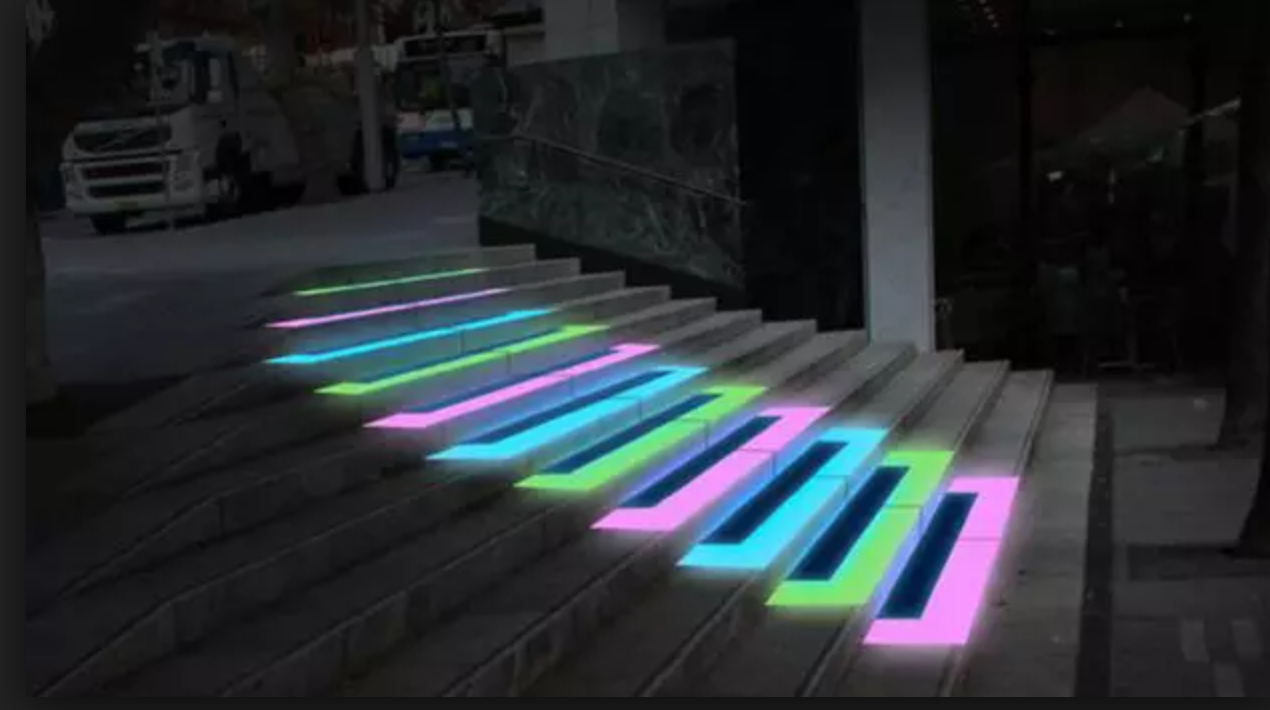 Piano Stairs were also considered such as those found in figure 3, which are painted to resemble piano keys and trigger a different note to play depending on which stair is stepped on. This design fell in line with the original vision of Equilibrium, and introduced a unique visual element to the stairs on top of audio. This sounds produced by the stairs could also be customized to make the installation unique. These types of designs are very popular and are found around the world. In most cases ultrasonic or infrared sensors are used in their implementation. 	Benchmarking was also performed on several components that were considered in the implementation of the prototypes including various microprocessors [Table 2] and speakers [Table 3]. Three different products of each were examined and compared using a basic point ranking system. The product that accumulated the greatest total points would be determined to be the best component for this project. Table 2: Microprocessor BenchmarkingLegend: 3 points | 2 points | 1 point |Table 3: Speaker BenchmarkingBased on the client needs determined earlier, a problem statement for this project was established:“The Equilibrium art installation in STEM is currently non-functional and is not being used to its intended full potential. In order to improve the piece, the original designers wish to see an improvement in the reliability as well as the addition of user-interactive elements.”	This problem statement aims to highlight the main wish of the client, and the main focus of the modification. It is designed to be provide a reader with some background as to why changes are being made, and some basic information on the original design. Using the client needs, and some of the benchmarking and research that was performed, a design criterion was established [Table 4], along with metrics and constraints [Table 5], constraints and target design specifications [Table 6]. Table 4: Design CriteriaLegend: Functional Requirement | Non-Functional Requirement | Table 5: Metrics and ConstraintsAnother key constraint on this project was that the hanging sculpture could not be modified, as established in the first client meeting. The metrics that were chosen were designed to track the reliability of the sensors, the volume produced by the speakers, to ensure its loud enough, the size of the of the control unit and its housing, and the total cost of the project. Table 6: Target Specifications	It was determined that the functionality of the sensors at bare minimum should be 85% so that almost all the time sound is produced successfully. There is some variability in the activation of the sensors, especially if there is high traffic on the stairs which is why this may appear relatively low. The measured sound was should be ideally 60 dB, or standard talking volume. This was chosen so that people on the stairs can hear the sounds, but it is not loud enough to be intrusive on the rest of the building. The speakers should be under 5 cm3 in size so that they are small enough to fit under the railing of the stairs. The control unit must be small enough to fit in the existing housing of the current Arduino device. Finally, the total cost ideally should be under $100, but the budget can be extended if necessary, to $150.Conceptual DesignsEach team member produced three conceptual designs. Out of the eighteen total conceptual designs, a final three contenders were formulated. Through the use of metrics and a matrix, the most suitable concept was determined to be the Proximity Design. This design utilizes the pre-existing ultrasonic sensors from the Equilibrium art installation along with speakers placed along the railing of the stairs. Moving forward, a prototype shall be developed from this design.Team BrainstormingThe eighteen initial design concepts as improvements for the Equilibrium art installation contains a sketch and a brief description, these can be viewed in Appendix 3. Ideas were generated in a group environment with dedicating brainstorming sessions. Group members were instructed to be open to all ideas during the process and not to judge designs preemptively. This brainstorming session was very formal, all electronics were stored away, and the group generated concepts individually for 20 minutes before reconvening.  Three final concepts were chosen or formed based upon the best aspects of the eighteen design concepts. The three contending designs were chosen as a group through open discussion on the pros and cons of each design. Designs were considered for their simplicity, potential cost, feasibility, among other design criteria. These final three designs are explored in further detail. The final three designs will be compared to the design criteria and metrics and from this one design will be chosen to pursue. Contending DesignsBased upon the eighteen designs generated, three new designs have been adapted based upon a group discussion where factors such as originality, functionality, cost, along with the rest of the design criteria were considered. Each of the chosen three designs attempt to implement sound as an interactive element using varying detection techniques, hardware and types of speakers. All three of the designs, however, use the same fundamental stair design outlined below. 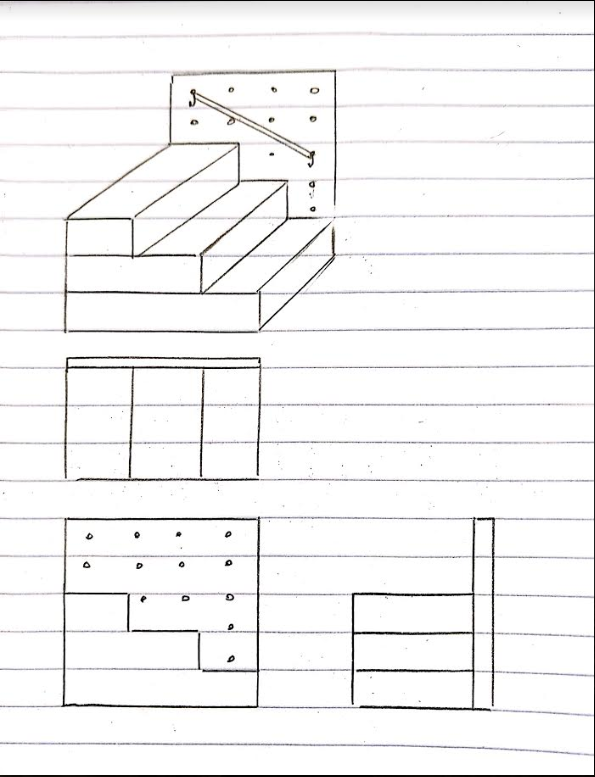 The concept for the stairs was very similar to those found in design 2 and 13. The main body of the stairs will be built using cardboard boxes. The size of the stairs was not definite as it would be based on the availability of boxes. The goal, however was to create a stair with 3 steps and the base of the stairs shall be roughly the size of a shoebox. On the side of the cardboard stairs, a large pegboard would be attached, and hooks would be hung from the pegboard. Inside of the hooks a piece of wood or plastic should be hung to create a railing.Proximity DesignThe concept of the Proximity Design was using a basic ultrasonic proximity sensor to detect movements on the stairs. Similar to the design currently used in STEM that activated the lights, the same sensors would be used to trigger a set of sounds. The sensors would be attached to the edge of each step and parallel to the length of the stair. The speakers would be attached to the railing created via the peg board. In order to facilitate the ultrasonic sensor readings, walls would be installed on the opposite side of each stair to allow the sound waves to rebound back to the sensor. The main control unit of this design was the Arduino.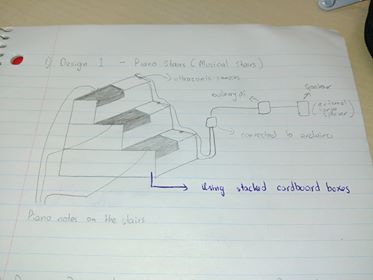 Light Plane DesignThe Light Plane Design attempted to add multiple interactive components to the stairs through light and sound. Lights were installed on the edge of each step and would project a plane of light across the step. When the light plane was broken, the system would play a sound. This design was considered for its additional interactive element and an improvement to the stair’s aesthetics. The speakers were once again mounted to the railing of the stairs. The system might require a Raspberry Pi unit to function.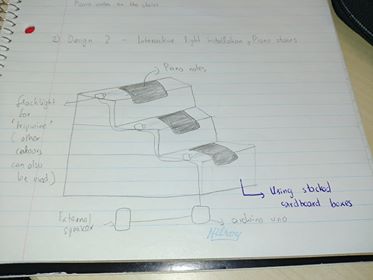 Conductive Stair DesignThe Conductive Stair Design mainly attempted to be as simple as possible in the detection of traffic flow on the stairs. The stop of each stair is simply covered with a conductive material such as aluminum foil, which would send a signal when stepped on. This system required a MakeyMakey device in order to implement this detection system. This design varies from the other designs as instead of speakers mounted along the raining, one main speaker unit is used, which was both larger and louder than the individual speakers used in the other designs.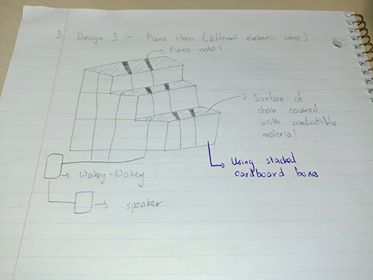 Final DesignLegend: 3 points | 2 points | 1 point |Table 7: Matrix for Contending DesignTable 8. Metric for Contending Design*The values were approximate estimation for the design’s performancesFrom the metric and matrix table above, it was clear that the proximity design was the best contender. It was the cheapest as it used the pre-existing sensors, which would translate into less time for construction and setup. In the end, the proximity design consisted of elements that would be easy to integrate into the pre-existing Equilibrium art installation. Project Plan, Execution, Tracking & Bill of MaterialsThe cost being considered includes shipping and taxes. Some items in the table such as the PVC pipe, pegboard and wire kit, did not have to be purchased and could be obtained for free, which lowered the total cost. The costs of the other objects purchased were kept track of via purchase receipts, and subtotaled at the end in order to construct a final bill of materials. Table 9: Bill of MaterialsThe following table examines each component needed in the implementation of the proximity sensor design chosen in the last deliverable. 	This bill of materials was modified several times throughout the construction of each prototypes as challenges were faced and overcame. Peg board hooks were ultimately not needed, and were not purchased and so they were excluded from the final cost of the project. The Gantt chart used to manage time and schedule. The name of each person responsible for a specific task is listed at the side, along with a bar that provides a visual for the task duration. 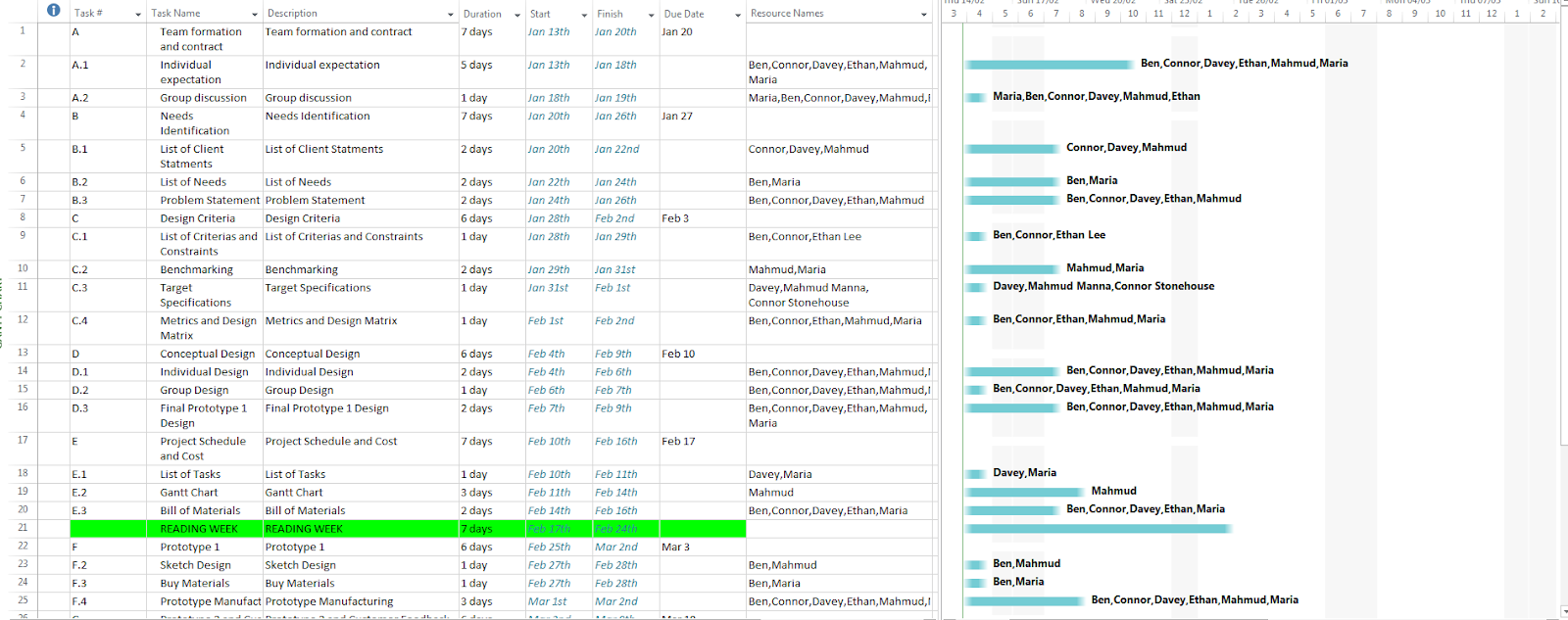 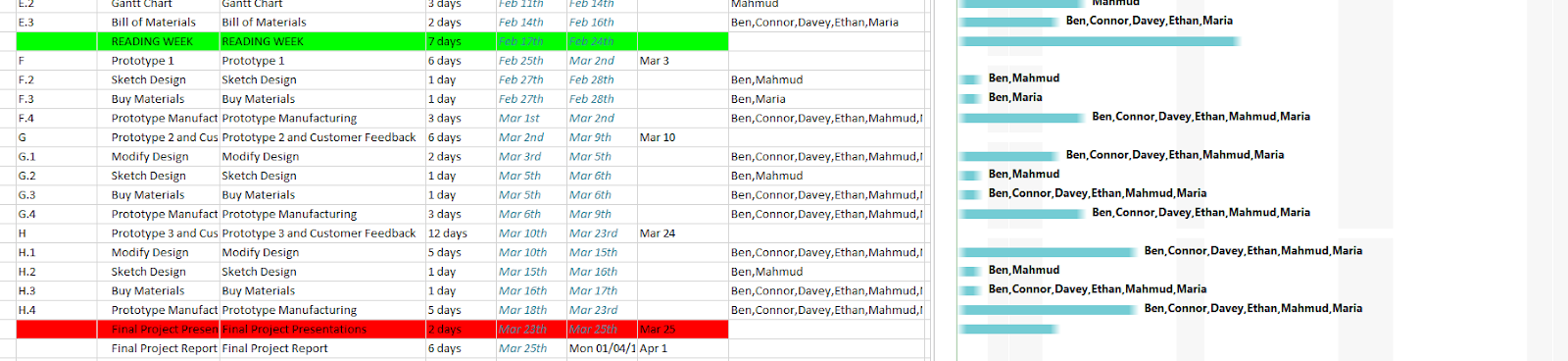 The project generally followed the dates outlined in the Gantt chart. For a vast majority of the deliverables, the group met up early on the day before the deliverable was due to work, and completed the task. Since the deliverables were mostly due at 11:59 pm the next day, these due dates served as “buffer days” in case the group ran into issues that would require a second day for the task to be worked on. Notably, the only difficulties with staying on schedule were experienced with the manufacturing of the, comprehensive prototypes, such as issues with solder connections or code. However, despite such challenges, the deliverables were consistently handed in and completed on-time with a high degree of quality and care.Analysis: Prototype 1 TestingTable 10: Sensor 1 Test ResultsTable 11: Sensor 2 Test ResultsTable 12: Sensor 3 Test ResultsTable 13: Sensor 4 Test ResultsTable 14: Sensor 5 Test ResultsEach sensor was tested multiple times at multiple distances and the average reading of each tested difference compared to the expected distance is included in the tables above. These tests were performed on prototype 1. From these results it was clear that sensor 3, 4, and 5 produced the most accurate test results, and for this reason they were the ones utilized in the following prototypes. Prototype 2 TestingTable 15: Speaker Sensor Interactions at Different Frequencies**Note: Only one speaker was functional for the tests, due to the other malfunctioning.This chart compares the frequencies that triggered each sensor, and compared them to the acceptable difference. It was determined that 4500, 2500 and 1500 Hz were the optimal frequencies for sensor 1, 2 and 3, respectively as they provided and substantial audible difference in tone, and which would allow for the creation of a piano stair like effect. Prototype 3 TestingNo quantitative testing was performed on these prototypes, however, some basic functionality testing was performed to ensure the sensors activated reliably, and produced distinct audio. Prototyping ProcessThroughout this project, the concept of iterative prototyping was utilized. This enabled the group to easily track the progress of how the solution was to be implemented and easily make changes to components. A total of three prototypes were created, each installment improving on the previous version. Each prototype and its corresponding client feedback is explained in the preceding paragraphs.The purpose of the first prototype was to be physical and focused. All foreseen materials that would be required for the entire project were purchased/gathered prior to this first construction. It consisted of the initial cardboard stair structure attached to a peg board and a piece of railing constructed from a wooden length of quarter-round. In addition, a breadboard circuit was created to test each speaker and ultrasonic sensor individually. Generally, the client was content with the progress of the project at this point. Some concerns were highlighted regarding acoustics, sensors, as well as the aesthetics of the design. For acoustics, the chosen speaker was said to have a “tinny” timbre due to its size. Hence, the sounds would use in the project should likely follow a metallic, and ambient theme in order to integrate well into the given space. The sensor elements were also heavily discussed. Due to previous issues with the ultrasonic sensors, the client suggested using an infrared sensor in the prototype as an alternative due to issues that they encountered with the initial construction of Equilibrium. Furthermore, a clean, colourful and symmetrical design with hidden wires, breadboards and sensors was suggested. Ultimately, it was decided that the purchased ultrasonic sensors would remain in use due to budget constraints and maintaining easy implementation with original equilibrium structure.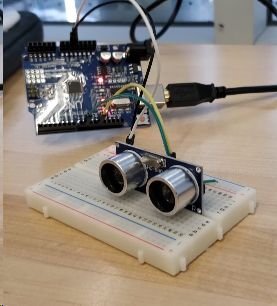 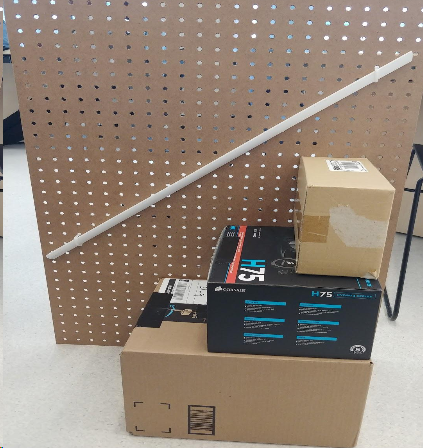 Figure 10: Cardboard Stair Structure from and ultrasonic sensor testing from Prototype I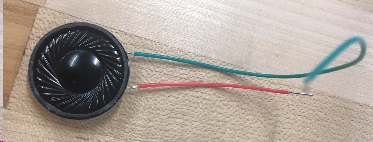 The second prototype was again physical and focused. The new goal, however, was to ensure that all of the electronic components for the final product were functional. This was achieved by creating a more sophisticated breadboard circuit that tested all three ultrasonic sensors at once. The sensors were lined up in a row on the breadboard and were tested to see they if they produced difference sounds through a speaker when activated. It took a good amount of testing to be able to determine an adequate set of three frequencies for each stair. Also, this round of testing indicated that the initial set of speakers that were purchased were not adequate. They did not provide a satisfactory dynamic range and  enough clarity for each tone that the system was set to produce. Luckily, there was still $26 allotted for additional costs within the budget and so another set of speakers with 4Ω resistance and 3W of power was purchased from Amazon. Due to the focus on electronics for this prototype, there was not much to show in the next client meeting. The test results were presented to the client and they were pleased with the group’s mindset to get the functionality working first.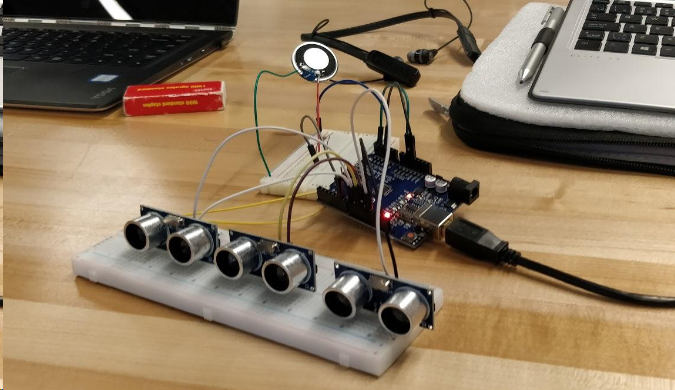 The third and final prototype was comprehensive and physical in nature, as it involved combining the stair structure from prototype I along with the electronic components from prototype II. The stair structure was painted to increase its aesthetics and fidelity. A transition from the breadboard configuration presented in prototype II to soldered connections was required to ensure that all connections were permanent. This involved running wires throughout the stair structure and soldering them to protoboards. Only then could everything be attached to the Arduino Uno and stored within the upper stair. Unfortunately, the system was found to short-circuit after construction. There are multiple theories that the group produced to explain why this occurred. For instance, this issue may have been caused by the fragility of the copper wires used for some connections. Due to the lack of expertise and experience dealing with soldered connections through a protoboard, it was not possible to identify the exact issue. As a result, a solderable breadboard was purchased for $14, bringing the total project cost to $98. Testing for this prototype involved passing a hand by each of the three sensors that were placed on the stair structure and seeing if they produced the same results as what was found with prototype II. Testing revealed that the distance at which the ultrasonic sensors operated needed to be changed to accommodate the length of each stair. As predicted, each sensor yielded a distinct sound exactly like what was shown with prototype II. This final installment was shown to the client during one of the final lab sessions and they were thoroughly pleased with development and function.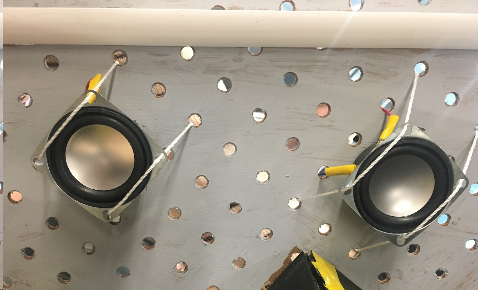 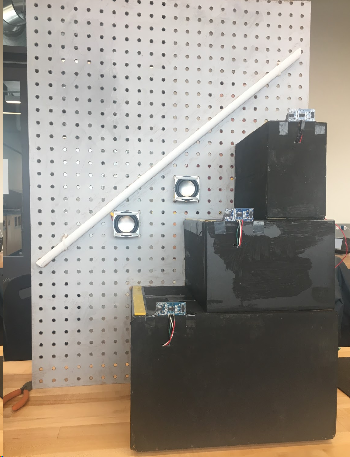 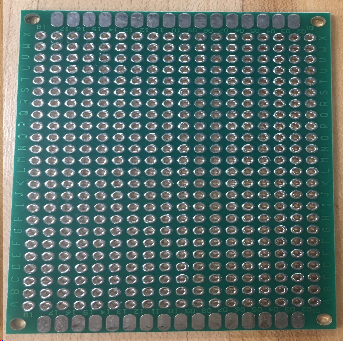 Final SolutionThe final solution was very similar to prototype 3. The main features of the final design included the cardboard stairs, three ultrasonic sensors, two speakers and the Arduino board. The cardboard stairs were made to represent a three-step section of the actual stairs found in the STEM building below the art installation. One ultrasonic sensor was located on the edge of each step and the two speakers were attached to the pegboard below the railing. Inside of the top step housed the Arduino board and the wiring. When a sensor is tripped a specific frequency is played through both speakers. Every tripped sensor plays a different frequency programmed through the Arduino, essentially creating “piano stairs”.  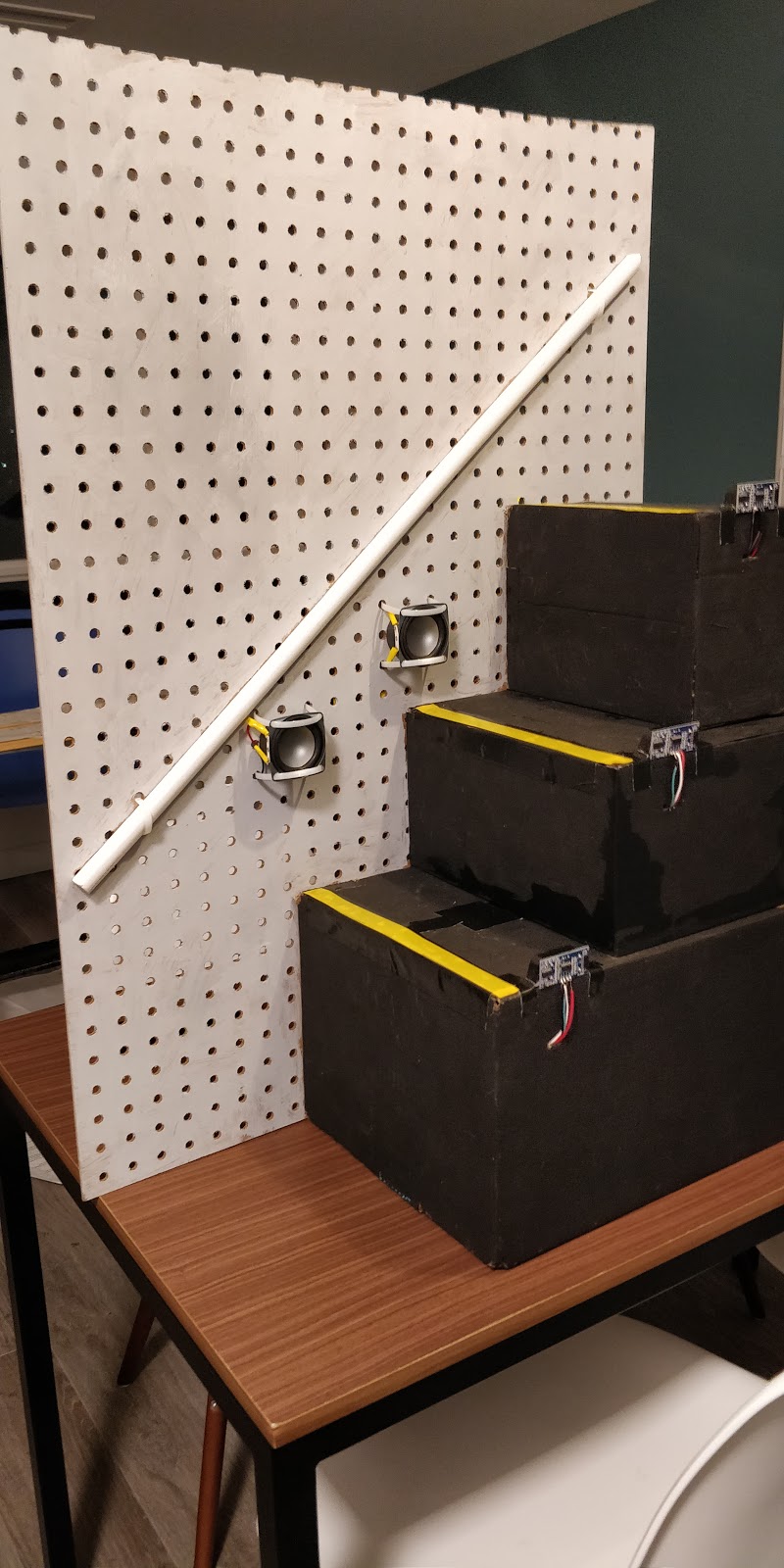 The final solution met all of the established design criteria. The main goal of the project was to fulfill the client's original vision for Equilibrium and add an interactive sound element. By creating essentially “piano stairs” an interactive sound element was part of the final solution. Due to the fact that the final solution is designed to improve a pre-existing installation the modifications should be easy to integrate. By using the same system and sensors as the art installation the final solution can be very easily integrated into Equilibrium. The only cost involved would be the cost of the speakers and the wiring required, which is estimated to cost approximately 90 dollars. The last main design criteria were the existing components of Equilibrium were to be fixed to operate consistently. Unfortunately, due to construction in the STEM building, the group could not access the art installation on a consistent basis, therefore the group could only focus on whether or not the prototypes and final product worked and operated consistently.        Testing the final solution for consistency was informal and qualitative. The design was tested on whether or not tripping the sensor on each step would play the specific programmed sound. Each sensor was tested separately several times, and each time the speaker produced an audible sound reliably. The testing was done in a fairly noisy area to ensure that the sound may be heard should the modification be implemented. Overall the sensors work very reliably and produced the desired piano stairs effect.  Conclusions and Recommendations for Future WorkUltimately, thus project can be greatly improved and innovated upon given more time, and larger budget, and more artistic vision. Through working on “Adding Sound to Equilibrium”, the team learned the importance of time management, teamwork, as well as important physical skills such as soldering, wiring, and coding. Possible avenues of improvement for this project may include but are not limited to: replacing the ultrasonic sensors with infrared sensors in order to improve the reliability of the design, adding sound such as ambient music or a melody instead of a flat tone, and considering aesthetic improvements to the stairs through the potential use of paint or light. BibliographyInc., S. (2019). SP-1605 Soberton Inc. | Audio Products | DigiKey. [online] Digikey.ca. Available at: https://www.digikey.ca/product-detail/en/soberton-inc/SP-1605/433-1104-ND/3973691 [Accessed 3 Feb. 2019]Inc., S. (2019). SP-1605 Soberton Inc. | Audio Products | DigiKey. [online] Digikey.ca. Available at: https://www.digikey.ca/product-detail/en/pui-audio-inc/AS01508MR-6-R/668-1526-ND/6007727 [Accessed 3 Feb. 2019]Inc., S. (2019). SP-1605 Soberton Inc. | Audio Products | DigiKey. [online] Digikey.ca. Available at: https://www.digikey.ca/product-detail/en/pui-audio-inc/AS05008MS-R/668-1239-ND/1745550 [Accessed 3 Feb. 2019]Inc., S. (2019). SP-1605 Soberton Inc. | Audio Products | DigiKey. [online] Digikey.ca. Available at: https://www.digikey.ca/products/en/development-boards-kits-programmers/evaluation-boards-embedded-mcudsp/786?k=arduino&k=&pkeyword=arduino&sv=0&pv984=20119&sf=0&FV=ffe00312%2Cffec57 [Accessed 3 Feb. 2019]Inc., S. (2019). SP-1605 Soberton Inc. | Audio Products | DigiKey. [online] Digikey.ca. Available at: https://www.digikey.ca/product-detail/en/dfrobot/DFR0010/1738-1026-ND/6588448[Accessed 3 Feb. 2019]Inc., S. (2019). SP-1605 Soberton Inc. | Audio Products | DigiKey. [online] Digikey.ca. Available at: https://www.digikey.ca/product-detail/en/arduino/A000073/1050-1041-ND/3476357 [Accessed 3 Feb. 2019]L. Darche, “Interactive student art adds creative spark to STEM,” uOttawa, 2018. [Online]. Available: https://www.uottawa.ca/tabaret/en/content/interactive-student-art-adds-creative-spark-stem. [Accessed: 14-Apr-2019].A. Mendoza, “24 Interactive Light Installations To See At Vivid This Year,” BuzzFeed, 22-May-2015. [Online]. Available: https://www.buzzfeed.com/annamendoza/vivid-interactive. [Accessed: 14-Apr-2019].“Light up as you go down the Wencel Stairs,” Pharos, 30-Nov-2016. [Online]. Available: https://www.pharoscontrols.com/news/light-up-as-you-go-down-the-wencel-stairs/. [Accessed: 14-Apr-2019].蒋婉娟, “Stairs painted like piano keys in Henan province,” Chinadaily, 13-May-2015. [Online]. Available: http://www.chinadaily.com.cn/travel/2015-05/13/content_20702264.htm. [Accessed: 14-Apr-2019].APPENDIX I:  User Manual 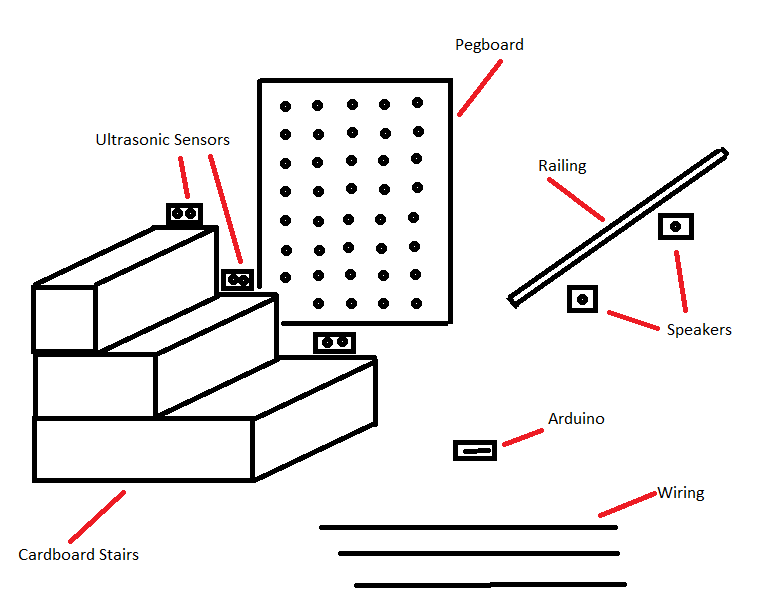 Parts List:Arduino UnoAluminum wiringCardboard boxesUltrasonic sensors (x3)4Ω, 3W Speakers (x2)Solderable BreadboardZip tiesQuarter roundPegboardPower cableElectrical TapeThis final prototype is able to produce 3 distinct sounds when each of the three ultrasonic sensors are triggered. Currently the sound is limited to digital frequencies. To modify the system to include other sounds a SD-card reader must be installed in the circuit to store musical notes or other sound files. To activate a sensor an object simply needs to pass in front of the speaker and disrupt the sound waves being emitted by the sensor. To implement this prototype into Equilibrium the only new components that is needed are speakers and wiring. Approximately $90 worth of speakers will be required to have speakers placed consistently along the stairs, and they simply need to be wired into the existing wiring loop used in the current installation. The final step would be to update the existing code to include the code found in Appendix II. Minor safety concerns with this product is the exposed wiring at the back of the product carrying current. This would not be an issue in the final installation as all wiring there is housed in a channel along the stairs. 	For minor issues in the operation of the system, the first step to resolving the problem should simply be to reset the code. This commonly fixed minor mistakes. Secondly all wiring connections to the Arduino should be check to ensure wires are fit snug into the designated locations in the code. Beyond this the solderable breadboard should be examined for loose connections. If the product is still non-functional then a part may need to be replaced. APPENDIX II:  Design Files Project Code: Controls the activation of the speakers by 1 of 3 ultrasonic sensors connected to an Arduino. Pin locations, and speaker frequency can be modified as needed//top sensor#define trigPin 8#define echoPin 9//bottom sensor#define trigPin2 10 #define echoPin2 11//middle sensor#define trigPin3 12#define echoPin3 13//#define speakerPin 6#define speakerPin2 7void setup() {  Serial.begin (9600);  pinMode(trigPin, OUTPUT);  pinMode(echoPin, INPUT);  pinMode(trigPin2, OUTPUT);  pinMode(echoPin2, INPUT);  pinMode(trigPin3, OUTPUT);  pinMode(echoPin3, INPUT);  //pinMode(speakerPin, OUTPUT);  pinMode(speakerPin2, OUTPUT); }void loop() {  //top sensor    int duration, distance;  digitalWrite (trigPin, HIGH);  delayMicroseconds (10);  digitalWrite (trigPin, LOW);  duration = pulseIn (echoPin, HIGH);  distance = (duration/2) / 29.1;       if (distance < 10) {      tone (6, 1500, 500);      Serial.print(distance);         Serial.print("mm");      Serial.println();    }    //if nothing is close enough  else {     //noTone(speakerPin);    noTone(speakerPin2);  }  //bottom sensor     int duration2, distance2;    digitalWrite (trigPin2, HIGH);    delayMicroseconds (10);    digitalWrite (trigPin2, LOW);    duration2 = pulseIn (echoPin2, HIGH);    distance2 = (duration2/2) / 29.1;      //sensor distance limit      If (distance2 < 10) {      tone (6, 2500, 500);      Serial.print(distance2);         Serial.print("cm");      Serial.println();  }  //if nothing is close enough  else {     //noTone(speakerPin);    noTone(speakerPin2);  }//middle sensor    int duration3, distance3;    digitalWrite (trigPin3, HIGH);    delayMicroseconds (10);    digitalWrite (trigPin3, LOW);    duration3 = pulseIn (echoPin3, HIGH);    distance3 = (duration3/2) / 29.1;      if (distance3 < 10) {      tone (6, 4500, 500);      Serial.print(distance3);         Serial.print("cm");      Serial.println();  }  //if nothing is close enough  else {     //noTone(speakerPin);    noTone(speakerPin2);  }  }APPENDIX III:  Conceptual Designs Design 1:The design was used as a starting point and was created with idea of using basic components and prioritizing functionality. Wood supports were used for the supports for the stairs, with a basic wooden railing down the right side of the steps. Speakers were mounted on the underside of the railing, and the proximity sensor (Ultrasonic sensor) was simply placed on the edge of the steps. All components were connected to an Arduino device. 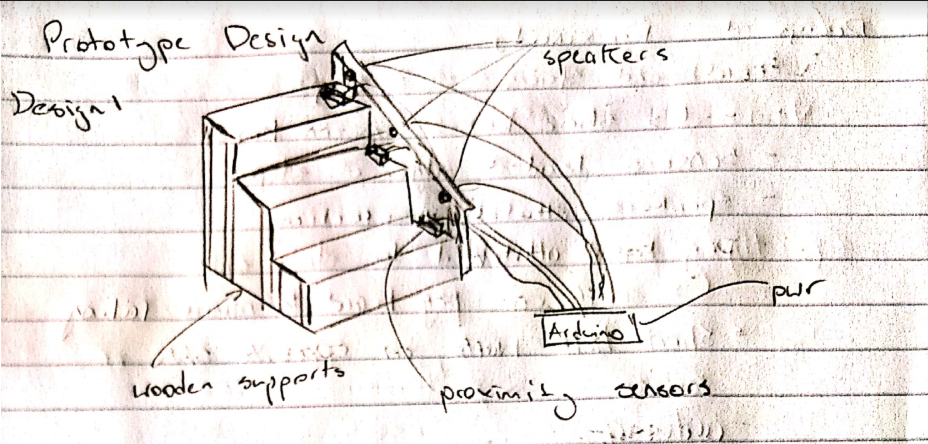 Design 2:The second design attempted to replicate the stairs found the STEM building with more accuracy. Here, the railing had secondary lower bar running parallel to the main railing, this represented the track found in the STEM building that currently houses the sensors. The same speakers and sensors were used as design 1. The stairs were built using stacked cardboard boxes which would reduce cost and simplify the build. The Arduino remained the same. 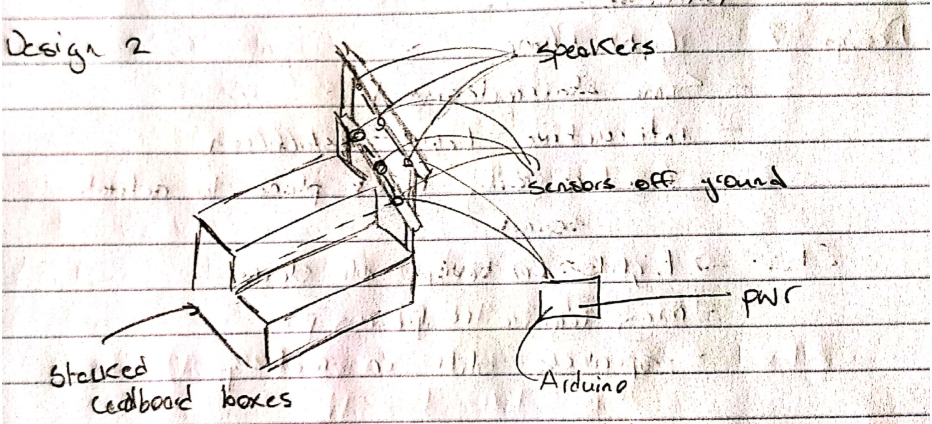 Design 3:Design 3 attempted to employ a different detection method that Designs 1 and 2. Here a type of pressure plate or weight sensor was placed on each step, which would trigger based upon a certain pressure or weight. This design used a similar cardboard step design but has a peg board attached to the side of the steps which could be used to mount the speakers on the edge of the steps. 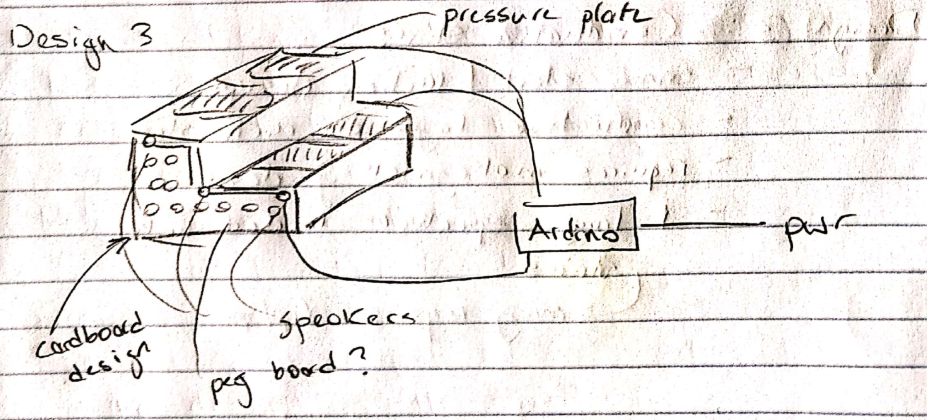 Design 4:The following design had pressure sensors installed on the stairs. When people walked on the sensors, the sensors would send single to the speakers and start playing songs. The type of songs would depend on the number of pressure sensors triggered.Figure 21: Brainstorming Sketch 4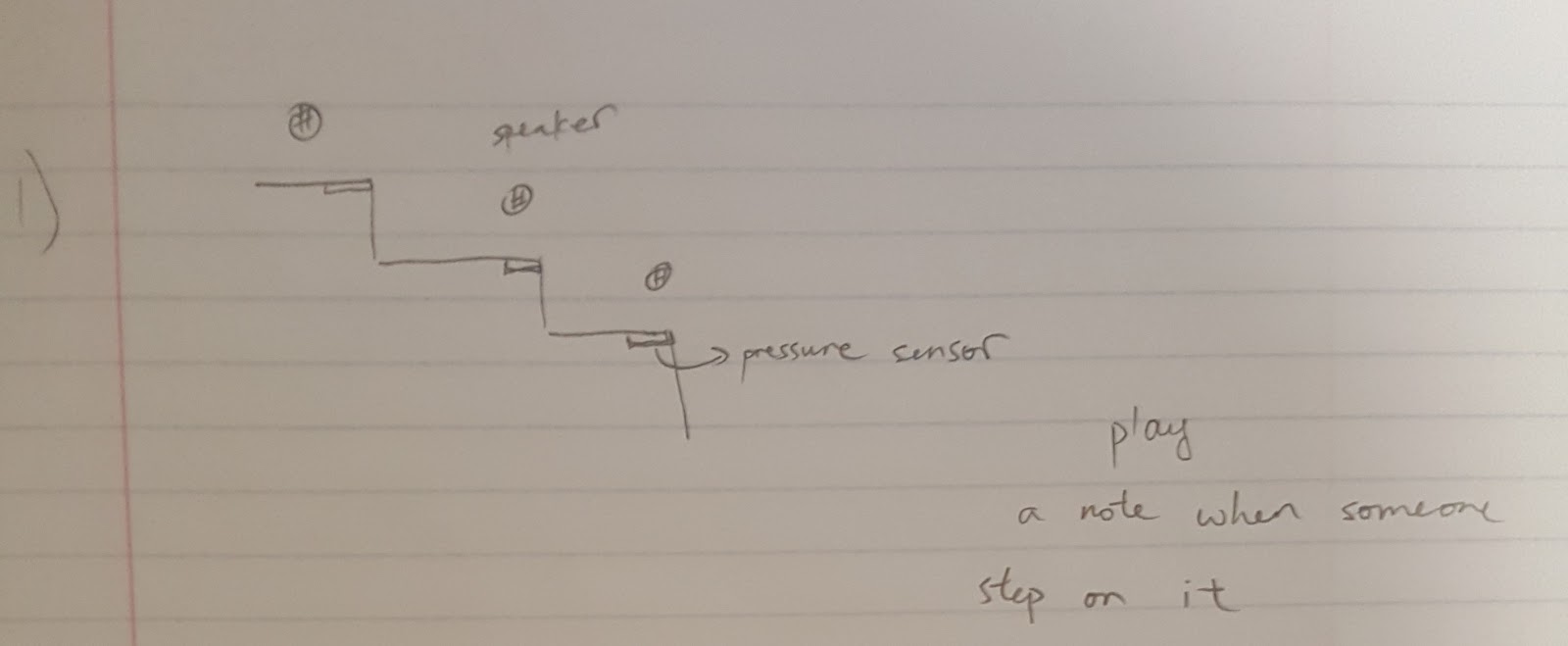 Design 5:The following design had light sensors installed on the side of the stairs. When people walked across the sensors, the sensors would send single to the speakers and start playing songs. The type of songs would depend on the number of light sensors triggered.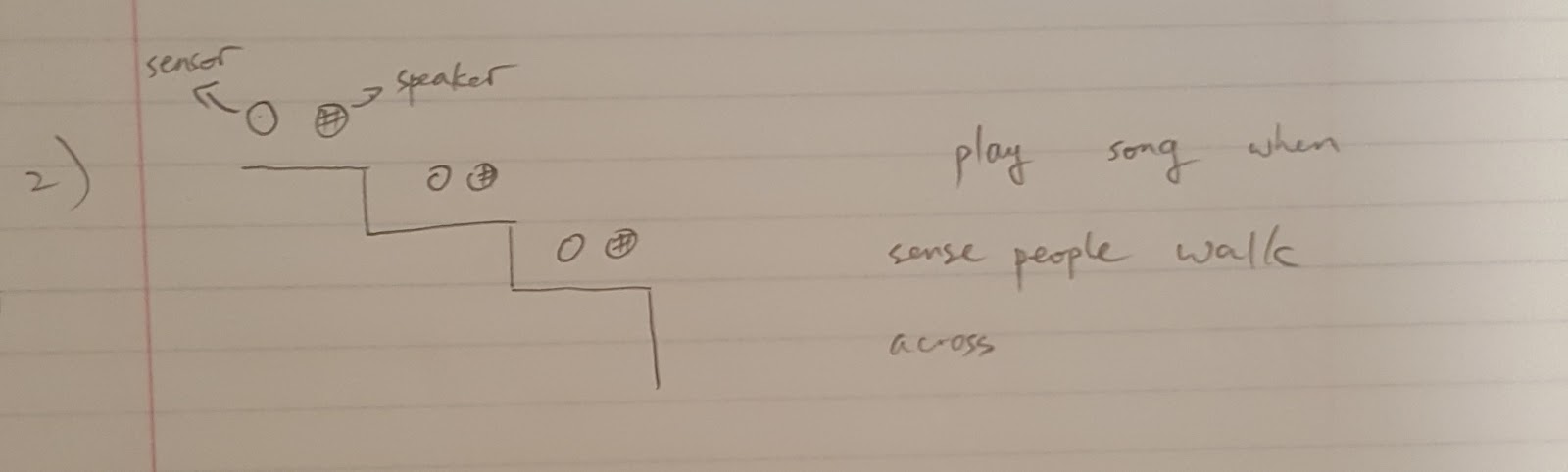 Figure 22: Brainstorming Sketch 5Design 6:The following design had pressure sensors installed on the stairs and handle. When people walked on the sensors and holding onto the handle, the sensors would send single to the speakers and start playing songs. The type of songs would depend on the number of pressure sensors triggered.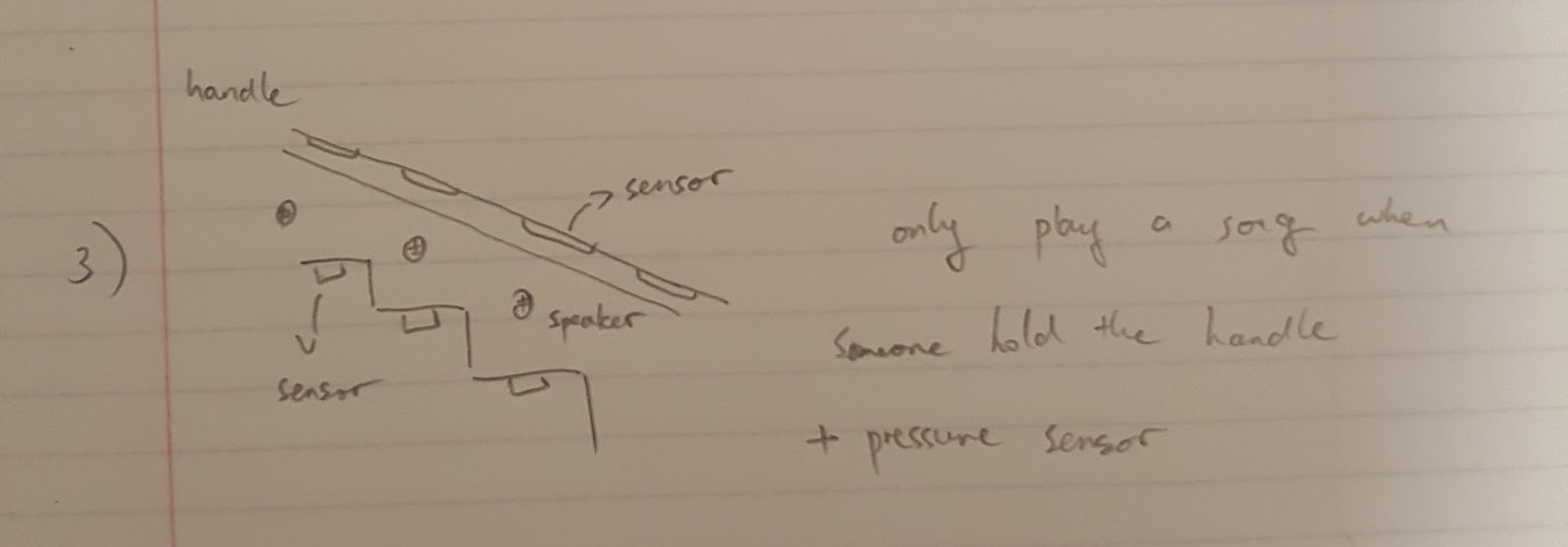 Figure 23: Brainstorming Sketch 6Design 7:This design used ultrasonic sound sensors to detect movement, once a movement was detected it sent signal to Arduino Uno, which then sent signal to the speaker to play the piano soundtrack linked to each step. As a result, made stairs more fun to use and meeting the design criteria for making it more interactive and increasing its appeal to users.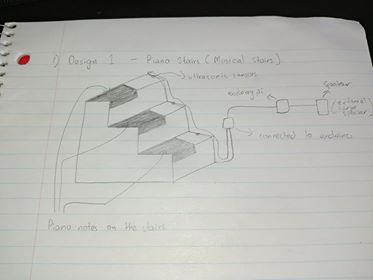 Figure 24: Brainstorming Sketch 7Design 8:The design used light as a “tripwire” system, which when triggered sent signal to Arduino. The Arduino connected to the Raspberry Pi starts playing the piano soundtrack connected to each step. This design made the use of both light installation with Piano notes to make stairs more attractive to use, as a result meeting the design criteria for making it more interactive and increasing its appeal to users.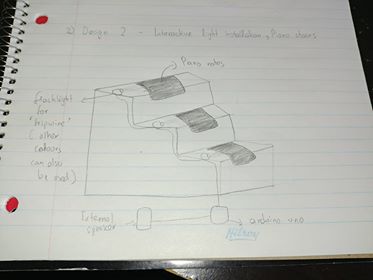 Figure 25: Brainstorming Sketch 8Design 9:The design did not use any sensors unlike previous designs, rather it was much simpler. It required making the stairs conductible, which were connected together to the motherboard/computer which made use of MakeyMakey.com to produce the Piano notes. When the conductible stepped on, sent signal to computer which in turn plays the note. (Note, making stairs conductible won’t cause electricity hazard in this case.)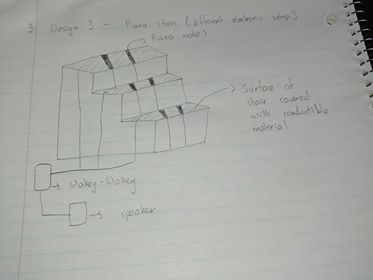 Figure 26: Brainstorming Sketch 9Design 10:The design had the stairs made out of stacked shoe boxes, and the sensors and speakers were placed beside each other under a panel.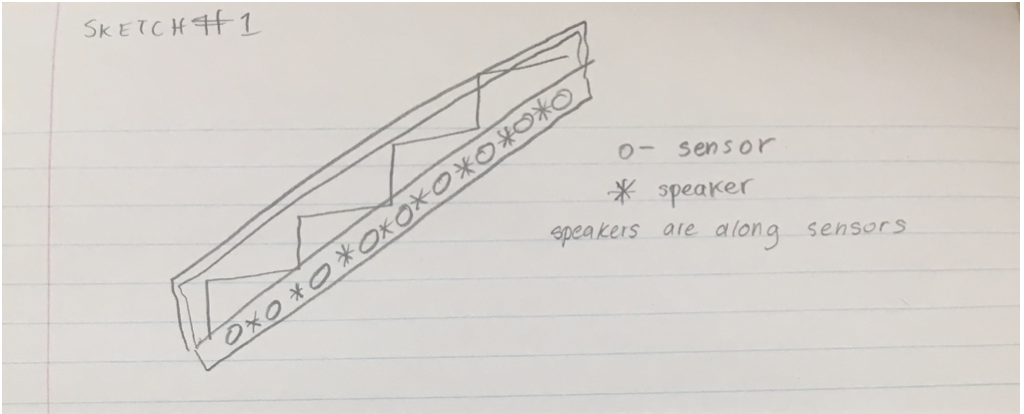 Figure 27: Brainstorming Sketch 10Design 11:The only difference between design 1 and 2 is the placement of the sensors. Here, the speakers were placed alongside the railings so that the sounds could be heard well.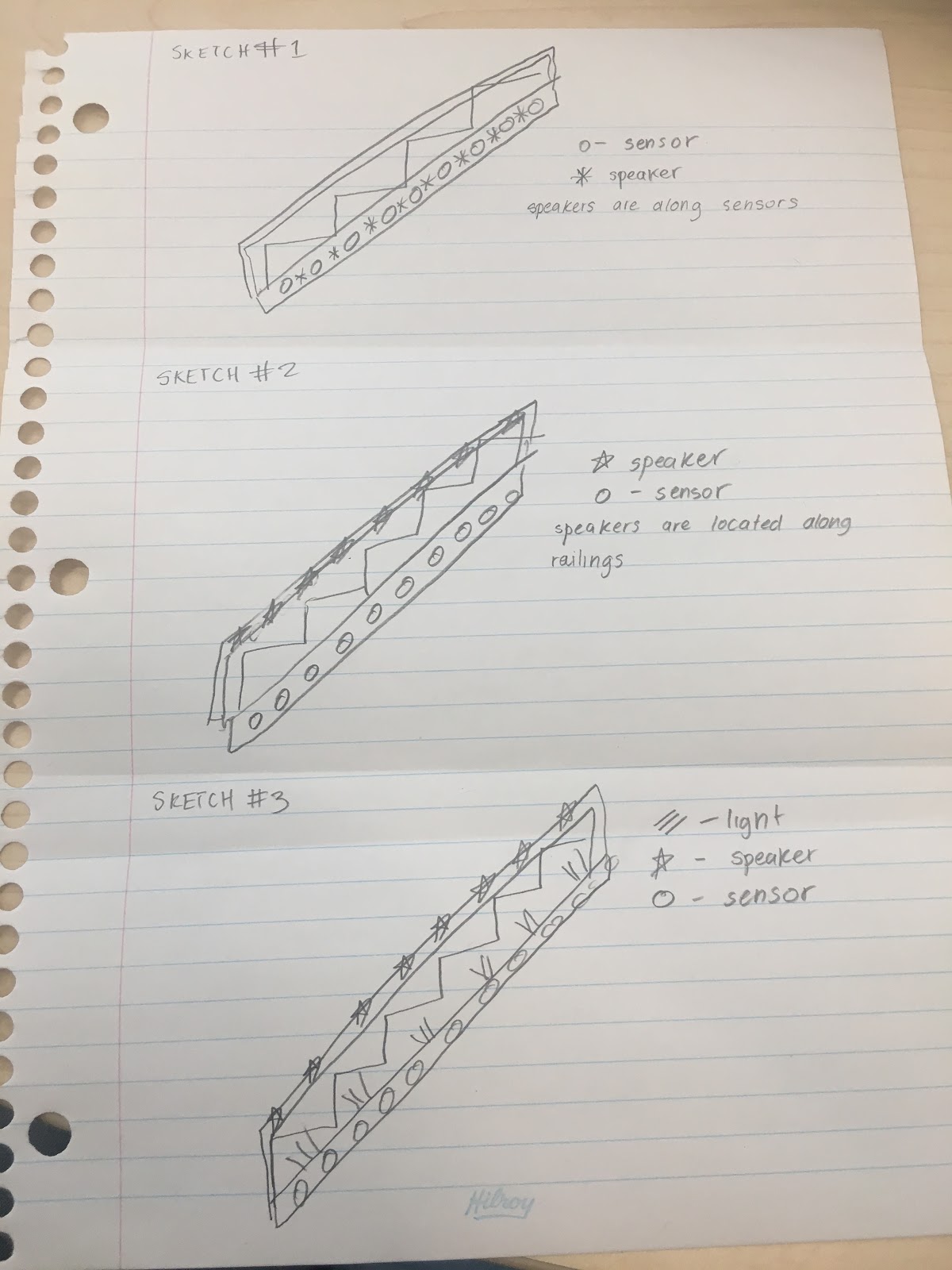 Figure 28: Brainstorming Sketch 11Design 12:The design included lights. Colour-changing lights could be synced up to the hanging installation to light the stairs, with speakers placed alongside the railings.Figure 29: Brainstorming Sketch 12Design 13:This design was composed of a cardboard set of stairs. The pre-existing set of ultrasonic sensors would be used to read pedestrian proximity along the stairs. Speakers within the railing shall produces sounds according to proximity.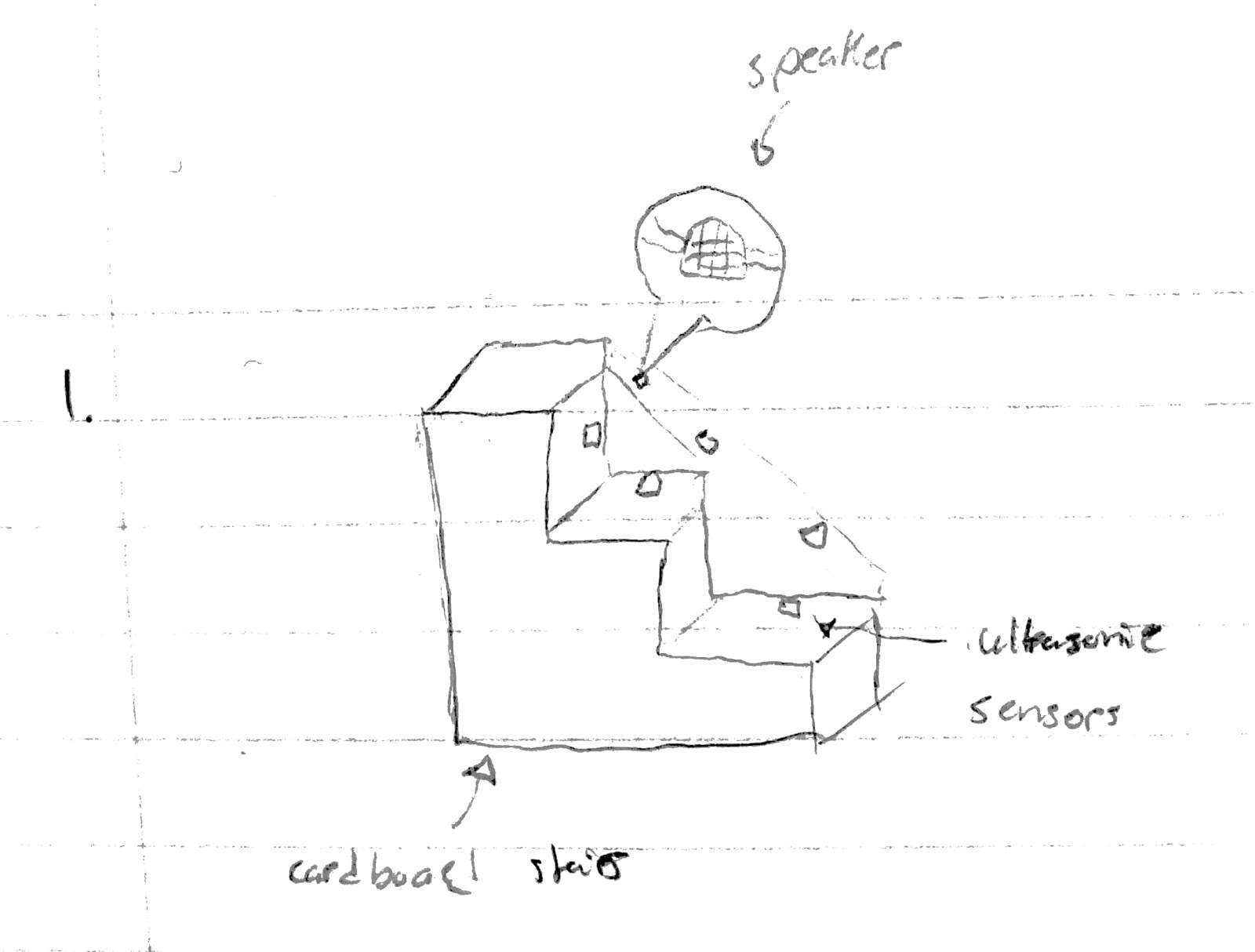 Figure 30: Brainstorming Sketch 13Design 14:This design was composed of recycled grocery cartons for the stairs. The pre-existing set of ultrasonic sensors would be used to read pedestrian proximity along the stairs. Speakers placed along the side wall on the other side of the stairs would produce sounds according to proximity.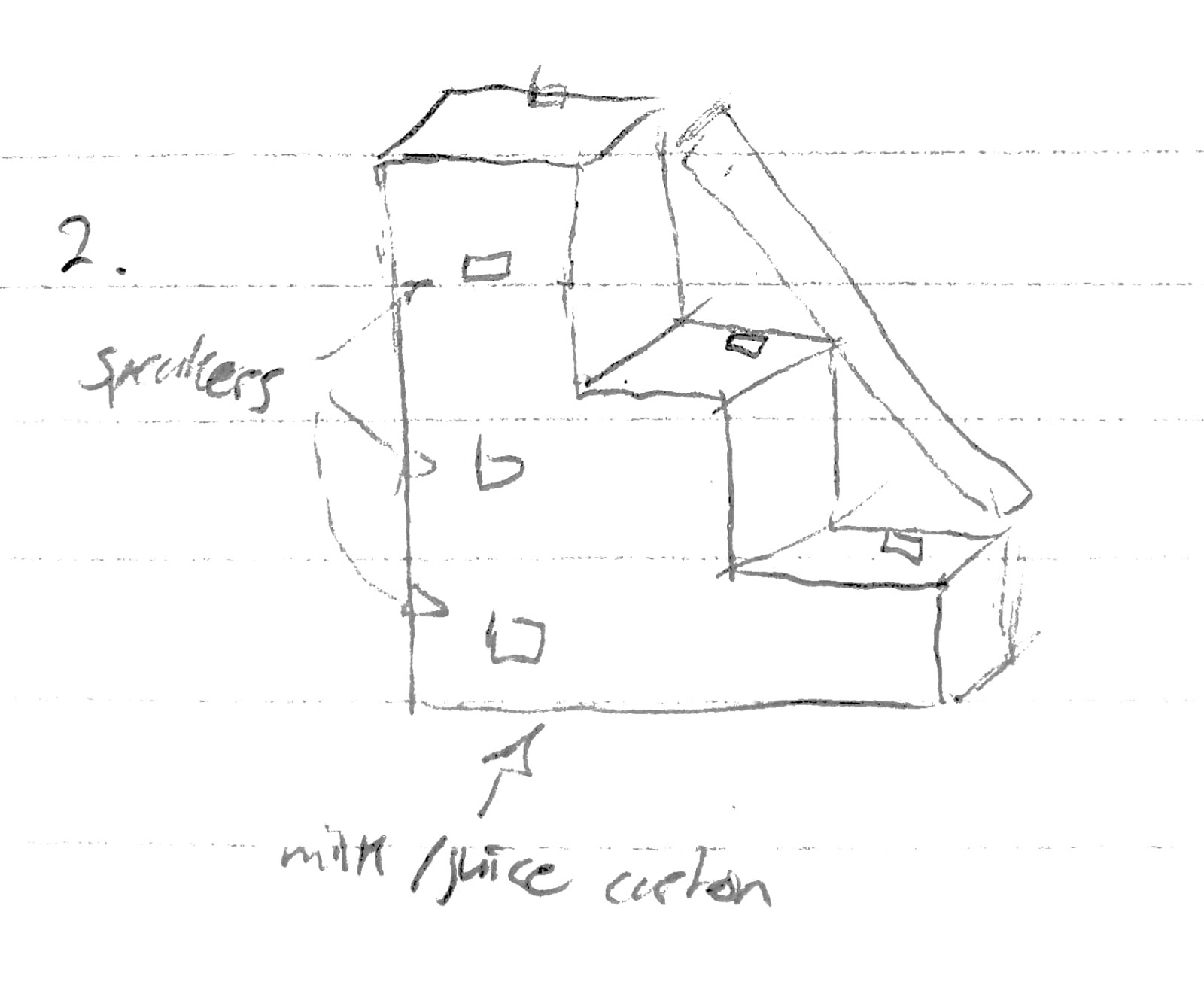 Figure 31: Brainstorming Sketch 14Design 15:The design was composed of a set of wooden (plywood) stairs. Pressure plates should be placed on each stair, connected to speakers embedded within the railing. The speaker should be triggered by a specific pressure reading.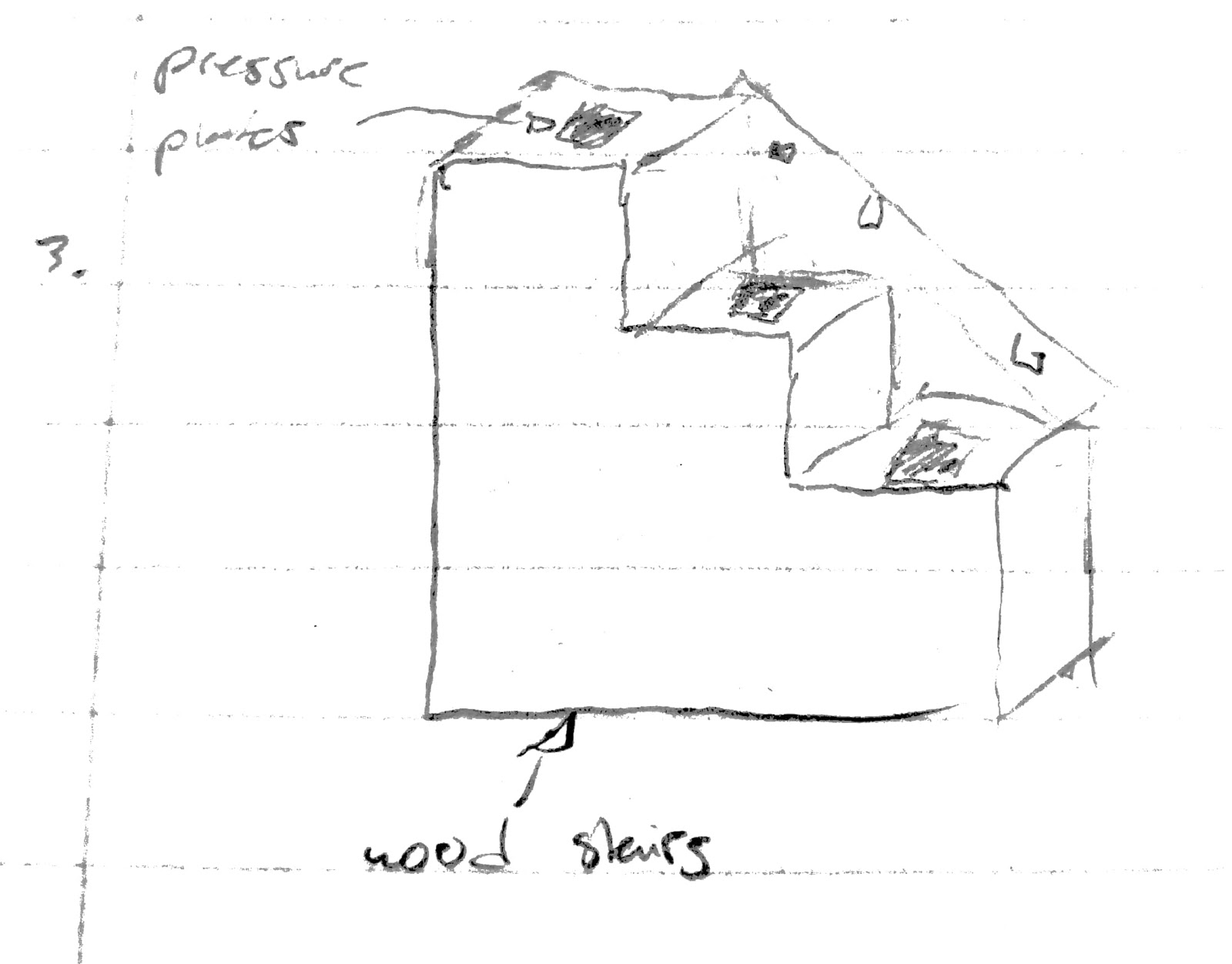 Figure 32: Brainstorming Sketch 15
Design 16:This design prototype was a basic design where people walking on the stairs would trip sensors located every few steps and sounds would play. The stairs and railing were made out of cardboard which was cheap and easy to work with.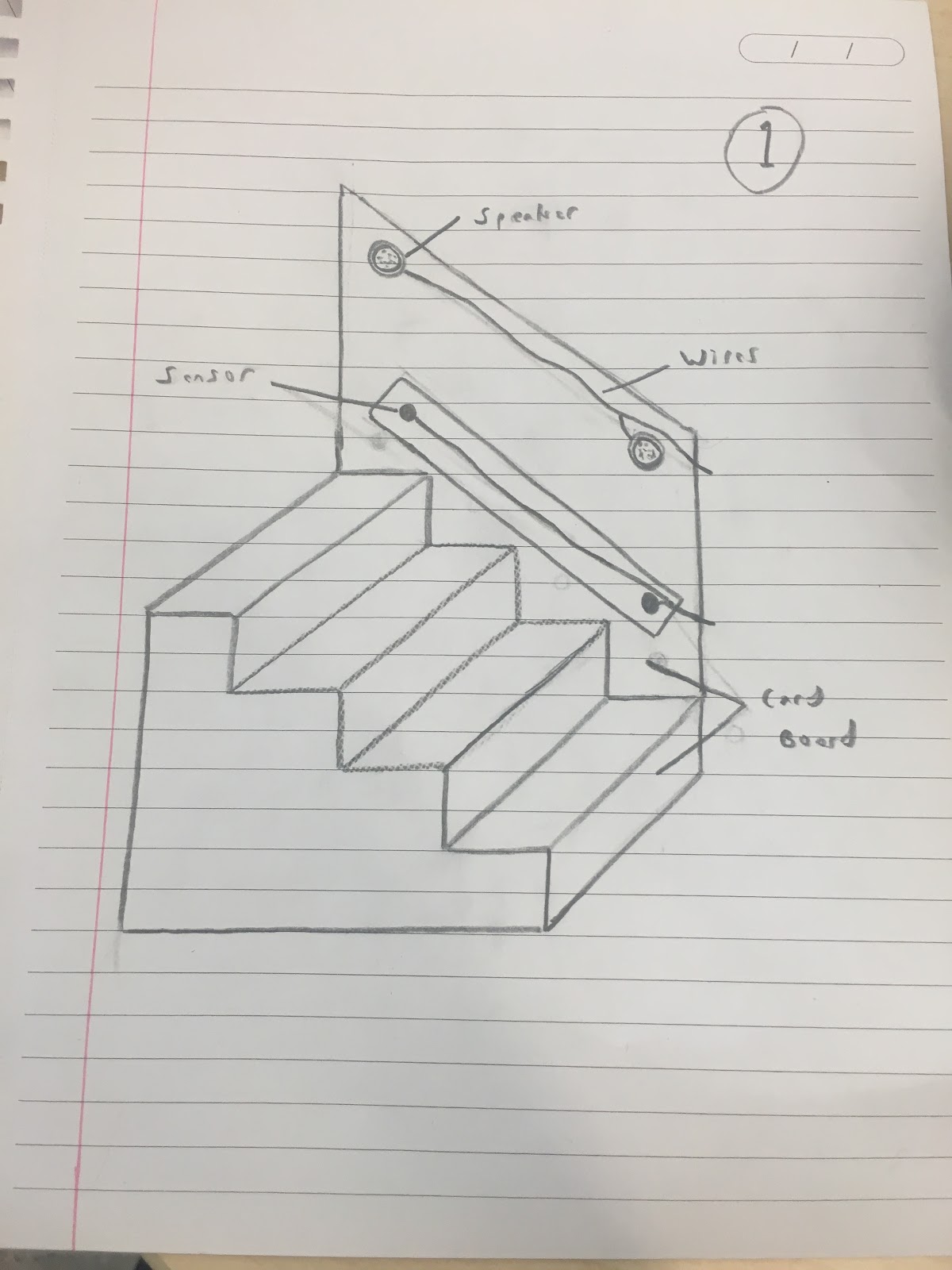 Figure 33: Brainstorming Sketch 16Design 17:The second design was very similar to the first design but with a different setup of the speakers and sensors. This design incorporates one of our original ideas of playing different tracks of music as more people walk on the stairway. Two seniors were located at the bottom and the top of the stairs which sense when a person entered and exited the stairs.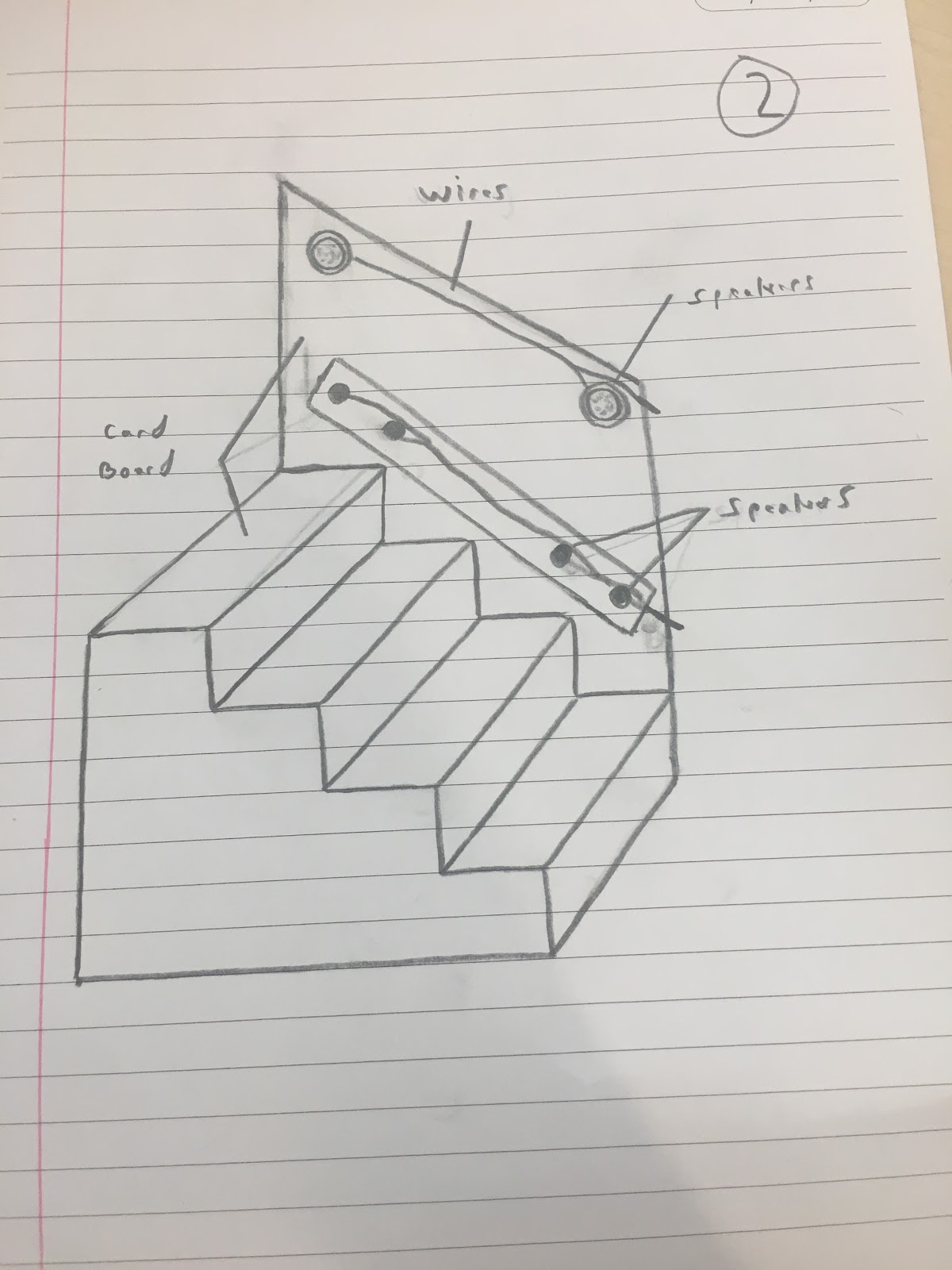 Figure 34: Brainstorming Sketch 17Design 18:The third design had the same speaker and sensor layout of the first design but instead of using cardboard wood was used to build the stairs. Although wood was more expensive than cardboard and harder to work with, wood stairs would be stronger and at a higher quality than cardboard stairs.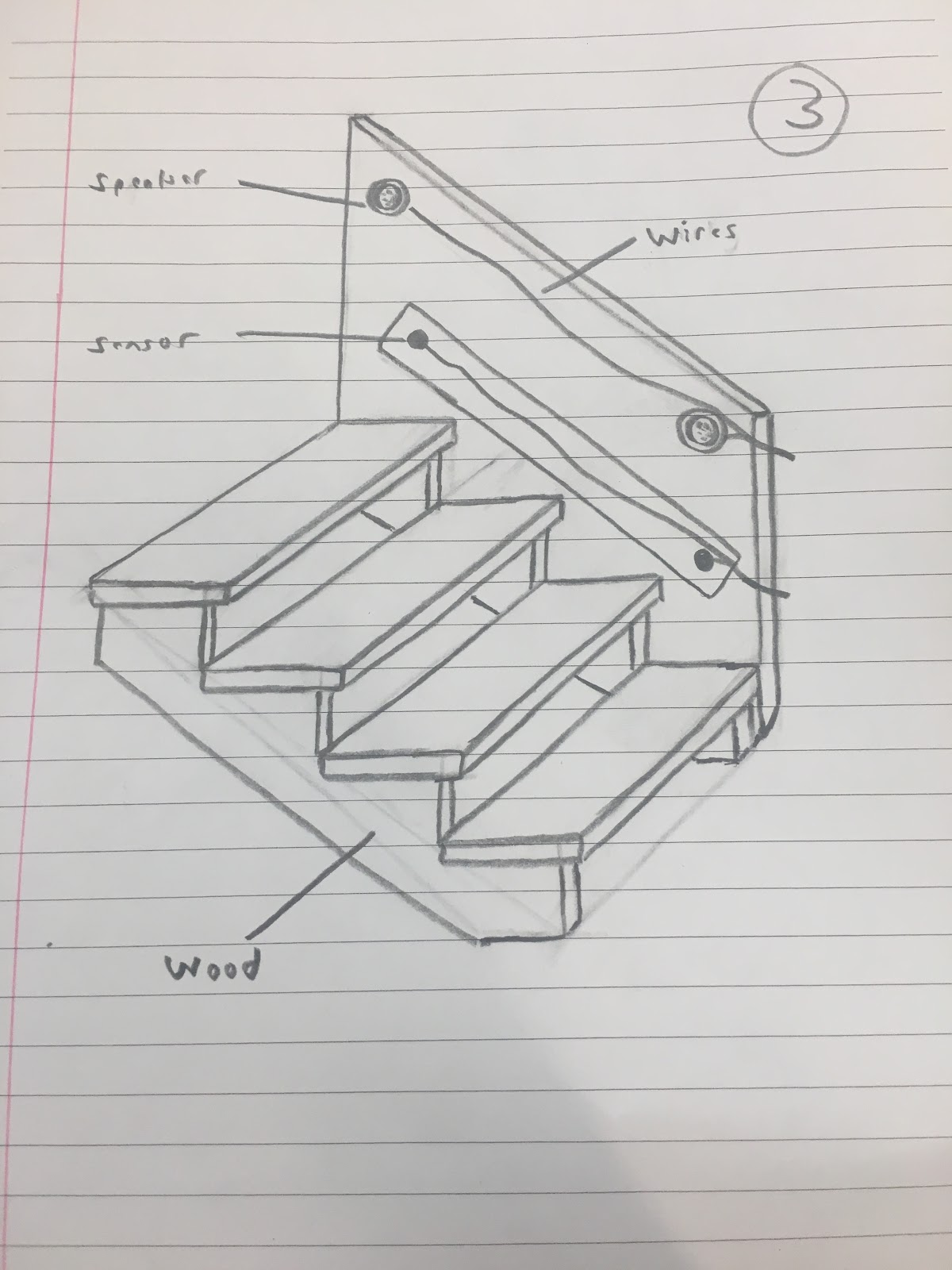 Figure 35: Brainstorming Sketch 18Importance (Most [1] to Least [9])Customer statementInterpretation2Fix the Existing DesignDetermine why the sensors on top of the stairs are not working and propose a solution so that they operate consistently1Add Interactive ElementsAdd sound to make it more interactive, also making it more appealing to use stairs3Integrate modifications seamlessly into pre-existing designEnsure that a proposed modification still uses sensors which can easily be connected to an Arduino, for easy integration6Encourage Stair UseIncrease the appeal of the stairs and decrease elevator use4Modifications should not impact the use of the stairsNew elements added to the instillation should be discreet and take up little space7Avoid modifying the hanging sculpture Any additions or improvements to the installation will be along the stairs or to the electronics component of the sculpture9Modification made should be visually appealingModifications made should fit the theme of the original design5Modifications should be durable and reliableNew elements on the design should work consistently through steady use8Modifications should not be obtrusiveAny interactive components added should not disturb people using the building for studying or who are on the goSpecificationNeed #DFR0306 - Arduino MegaDFR0010 - Arduino NanoA000073 - Arduino UnoPrice per unit ($)2,336.3628.4831.19Operating Voltage (V)1,4555Length (mm)5,7,8101.643.1868.6Width (mm)5,7,853.318.5453.3Weight (g)5,737257Digital I/O pins4541414Total PointsTotal Points131412SpecificationNeed #SP-1605AS01508MR-6-RAS05008MS-RPrice per unit ($) (20 units total)2,31.96303.262004.4480Frequency Range (Hz)1,6300 - 8000900 - 20000800 - 7000Dimensions (mm)5,7,816 dia. x 515 dia. X 4.450.5 dia. X 12Power (W)1,40.81.83Total PointsTotal Points1094NeedDesign CriteriaDetermine why the sensors on top of the stairs are not working and propose a solution so that they operate consistentlySensors at the top of the stairs must be fixed and operate consistentlyAdd sound to make it more interactive, also making it more appealing to use stairsSound must be a feature of the design built around the stairsEnsure that a proposed modification still uses sensors which can easily be connected to an Arduino, for easy integrationAny sensors, speakers or lights  used must be arduino compatibleIncrease the appeal of the stairs and decrease elevator useThe design should improve the experience of taking the stairsNew elements added to the instillation should be discreet and take up little spaceThe design must take up little space and not impact the use of the stairsAny additions or improvements to the installation will be along the stairs or to the electronics component of the sculptureThe design must be focus on the stairs and electronics and will not touch the hanging sculpture Modifications made should fit the theme of the original designModifications should not seem out of place in the context of the rest of the installationModifications should be durable and reliableThe design must be durable and last through everyday useModifications should not be obtrusiveModifications must not impact the use of the stairs and remain hidden or discreetDesign CriteriaRelation (=, <, >)ValueUnitsVerificationFunctional Top Sensors=Activation percentage%Successful trials/number of trialsSound>=Sound leveldBPhone appTake up a small amount of space<=Volumecm3Measuring tape/rulerTotal Cost <=Cost$ReceiptsDesign CriteriaMinimum SpecIdeal SpecFunctional Sensors (%)85%95%Sound (dB)4060Speaker size (cm3)105Control unit size (cm3)53Total Cost ($)150100Design CriteriaProximity DesignLight Plane DesignConductive Stair DesignSensors at the top of the stairs must be fixed and operate consistentlyDesign fixes and uses the sensor at the top of the stairs Design requires replacement of stairs sensors instead of fixingDesign requires replacement of stairs sensors instead of fixingSound must be a feature of the design built around the stairsSound is a major feature of designSound is a major feature of designSound is a major feature of designAny sensors, speakers or lights used must be arduino compatibleUltrasonic sensors used in this design are arduino compatibleFlashlight or LED used are Arduino compatibleUses no sensors, a complete different electronic system thus not arduino compatibleThe design should improve the experience of taking the stairsAdds audio component to the stepsAdds some visual and audio flair to using the stepsAdds audio component to the stepsThe design must take up little space and not impact the use of the stairsCan use the same sensors that are currently installed, no need to make room for new onesNew sensors are necessary. May require new space for Raspberry PiCover on steps, and need to make space for MakeyMakey deviceThe design must be focus on the stairs and electronics and will not touch the hanging sculpture Does not impact the sculptureDoes not impact the sculptureDoes not impact the sculptureModifications should not seem out of place in the context of the rest of the installationSame sensors as the original design. Sound adds new interactive elementLight theming fits with hanging sculpture.  Sound adds new interactive elementSound adds new interactive elementThe design must be durable and last through everyday useSensors should work reliably as there is no human contact with the sensors themselvesSensors should work reliably as there is no human contact with the sensors themselvesDurability could be an issue with debris on the covered stairs impacting its long term use, water could react with the conductive materialModifications must not impact the use of the stairs and remain hidden or discreetThese components are very discreet and nothing visible on the stairsThis design projects lights on the steps the of the stairs, the rest of the components are hiddenEach step will require a conductive cover on each step, all other componentry is hiddenTotal Points252315MetricProximity DesignLight Plane DesignConductive Stair DesignFunctional Top Sensors95%*95%*70%*Sound88dB88dB120dBTake up a small amount of spaceSpeaker - 174.24 mm3Arduino Uno - 51.29 cm3Speaker - 174.24 mm3Arduino Uno - 51.29 cm3Raspberry Pie - 65.32 cm3Speaker - 1897.2 cm3MakeyMakey - 80 cm3Processing Unit Cost35$$45$100Speaker Cost (per unit)$6$6Free (already own the speaker)Total Points13119Part NumberPart NameDescriptionQuantityCost/unit($)Total Cost ($)1Arduino NanoMain control unit of the prototype122222Cardboard boxesMain material for building the stairs6FreeFree3Peg BoardAttached to stair, holds railing and speakers112124Peg Board HooksHold railing on peg board2365PVC PipeForms the main railing1556Hot GlueTo assemble the cardboard stairsN/AFreeFree7Range DetectorSenses people on the stairs52.4128Wire kitFor wiring up all the components112129SpeakersFor outputting the sound361810Solderable BreadboardFor connecting wires on the final prototype11414Total CostTotal CostTotal Cost$95$95$95Expected Distance (cm)Average Recorded Distance (cm)2.03.517.015.825.022.7Expected DistanceAverage Recorded Distance2.03.417.016.825.023.6Expected DistanceAverage Recorded Distance2.02.417.016.925.024.3Expected DistanceAverage Recorded Distance2.02.917.016.125.024.1Expected DistanceAverage Recorded Distance	2.0	3.317.017.025.025.1Trial NumberSensor 1 Frequency (Hz)Sensor 2 Frequency (Hz)Sensor 3 Frequency (Hz)Acceptable Frequency Difference150003000800no21000080006000no3450025001500yes